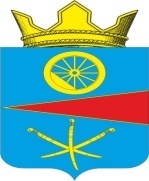 АДМИНИСТРАЦИЯ ТАЦИНСКОГО СЕЛЬСКОГО ПОСЕЛЕНИЯТацинского  района Ростовской  областиПОСТАНОВЛЕНИЕ«16» июля 2018 г.                          № 142                                   ст. ТацинскаяРассмотрев проект планировки территории (проекта планировки и проекта межевания территории) для размещения линейного объекта: «Прокладка распределительных газопроводов микрорайона по ул. Новой в ст. Тацинской Ростовской области», заключение о результатах публичных слушаний от 09.07.2018 года, руководствуясь ст. 13 Устава муниципального образования «Тацинское сельское поселение», решением Собрания депутатов Тацинского сельского поселения от 28 сентября 2012 года «Об утверждении Правил землепользования и застройки Тацинского сельского поселения Тацинского района Ростовской области», решением Собрания депутатов Тацинского сельского поселения от 28 июня 2006г. № 41 «О принятии положения о публичных слушаниях на территории Тацинского сельского поселения», -П О С Т А Н О В Л Я Ю: 1. Утвердить документацию по проекту планировки территории (проекту планировки и проекту межевания территории) для размещения линейного объекта: «Прокладка распределительных газопроводов микрорайона по ул. Новой в ст. Тацинской Ростовской области».2. Настоящее постановление вступает в силу после его официального опубликования (обнародования).3. Контроль за исполнением настоящего постановления  оставляю за собой.Глава Администрации Тацинскогосельского поселения                                                            А.С. ВакуличОб утверждении проекта планировки территории (проекта планировки и проекта межевания территории) для размещения линейного объекта: «Прокладка распределительных газопроводов микрорайона по ул. Новой в ст. Тацинской Ростовской области»